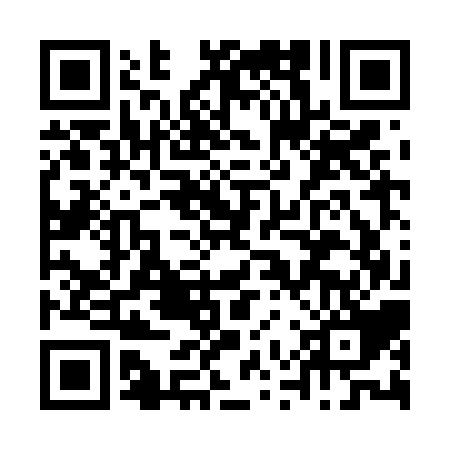 Ramadan times for Luanshya, ZambiaMon 11 Mar 2024 - Wed 10 Apr 2024High Latitude Method: NonePrayer Calculation Method: Muslim World LeagueAsar Calculation Method: ShafiPrayer times provided by https://www.salahtimes.comDateDayFajrSuhurSunriseDhuhrAsrIftarMaghribIsha11Mon4:594:596:1012:163:336:236:237:3012Tue4:594:596:1012:163:336:226:227:2913Wed4:594:596:1012:163:336:226:227:2814Thu4:594:596:1012:163:336:216:217:2815Fri4:594:596:1012:153:336:206:207:2716Sat5:005:006:1012:153:336:206:207:2617Sun5:005:006:1012:153:336:196:197:2618Mon5:005:006:1012:143:336:186:187:2519Tue5:005:006:1012:143:336:186:187:2420Wed5:005:006:1112:143:336:176:177:2321Thu5:005:006:1112:143:336:166:167:2322Fri5:005:006:1112:133:336:166:167:2223Sat5:005:006:1112:133:326:156:157:2124Sun5:005:006:1112:133:326:146:147:2125Mon5:005:006:1112:123:326:146:147:2026Tue5:005:006:1112:123:326:136:137:1927Wed5:005:006:1112:123:326:126:127:1928Thu5:015:016:1112:113:326:126:127:1829Fri5:015:016:1112:113:316:116:117:1730Sat5:015:016:1112:113:316:106:107:1731Sun5:015:016:1112:113:316:106:107:161Mon5:015:016:1112:103:316:096:097:162Tue5:015:016:1112:103:316:086:087:153Wed5:015:016:1112:103:306:086:087:144Thu5:015:016:1212:093:306:076:077:145Fri5:015:016:1212:093:306:066:067:136Sat5:015:016:1212:093:306:066:067:127Sun5:015:016:1212:093:306:056:057:128Mon5:015:016:1212:083:296:056:057:119Tue5:015:016:1212:083:296:046:047:1110Wed5:015:016:1212:083:296:036:037:10